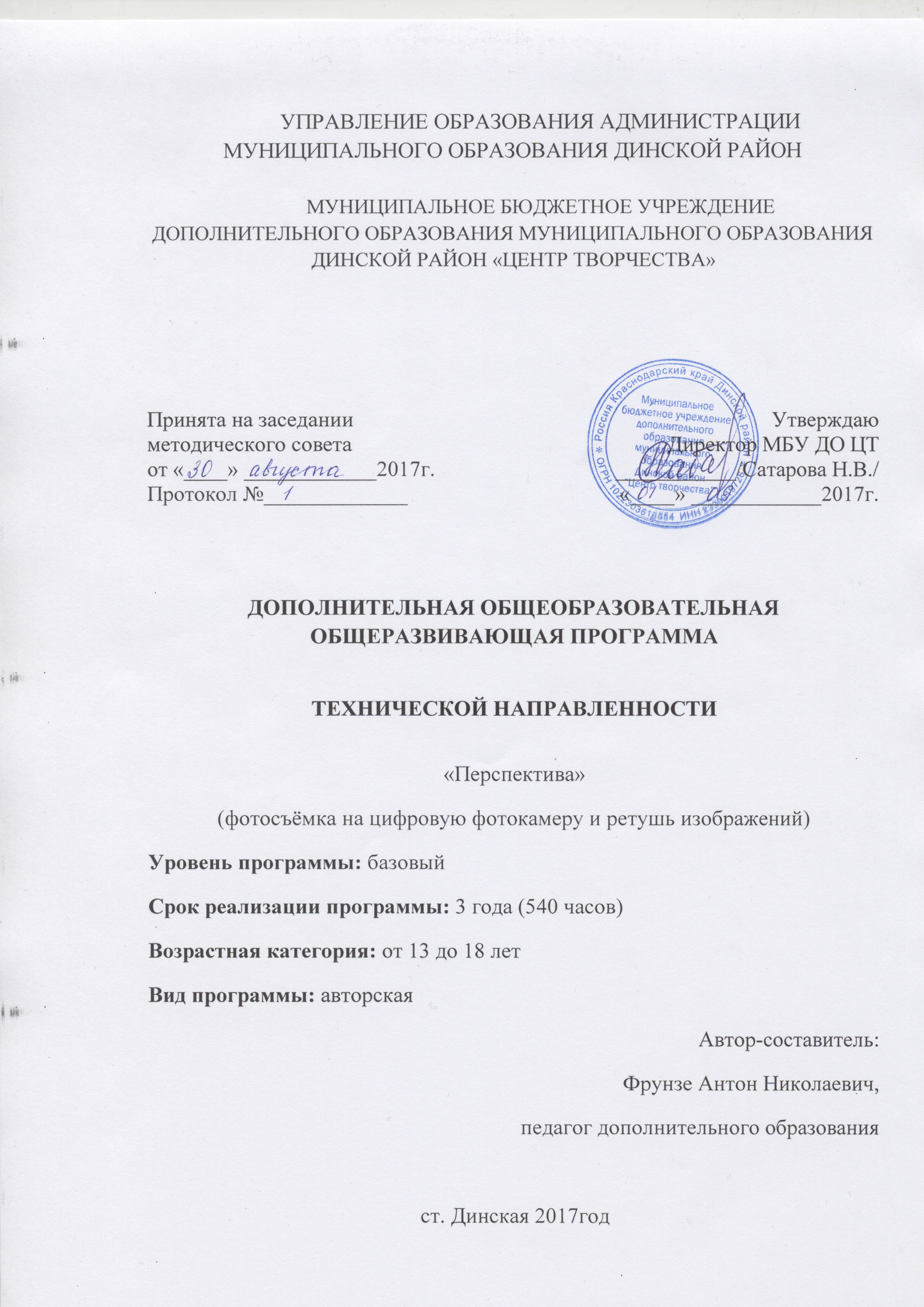 Раздел 1  «Комплекс основных характеристик образования: объем, содержание, планируемые результаты »1.1.Пояснительная записка Техническая направленность программы "Перспектива" обусловлена спецификой работы с цифровыми зеркальными и беззеркальными фотокамерами, сопоставлять и правильно выстраивать параметры выдержки, диафрагмы и светочувствительности с условиями освещения. Работой с программными редакторами и специализированными приложениями для обработки фотографий.Программа  является авторской. При ее разработке использовались видео уроки фэшн и портретного фотографа Олега Зотова. Комплекс занятий с импульсным светом от производителя техники Бронколор. Открытые занятия по предметной съёмке от Игоря Сахарова. Приёмы съёмки в студии и на локации от образовательного фотопортала Adorama TV. Открытые занятия и мастер-классы на международной площадке Creative Viev. Занятия по обработке изображений в adobe photoshop от Валентина Братского. Мастерклассы по работе со студийным светом от фотографа Сергея Шаман в фотостудии №1 г.Краснодар.В настоящее время цели, содержание и условия реализации дополнительных общеобразовательных общеразвивающих программ представлены в следующих нормативных документах:Федеральный закон Российской Федерации от 29 декабря . № 273-ФЗ «Об образовании в Российской Федерации» (Далее - ФЗ № 273).Стратегия развития воспитания в Российской Федерации на период до 2025 года  (утверждена Распоряжением Правительства Российской Федерации от 29 мая . N 996-р).Концепция развития дополнительного образования детей, утвержденная распоряжением Правительства Российской Федерации от 4 сентября . № 1726-р (Далее - Концепция).Приказ Министерства образования и науки РФ от 29 августа . № 1008 «Об утверждении Порядка организации и осуществления образовательной деятельности по дополнительным общеобразовательным программам» (Далее - Приказ № 1008)Приказ Министерства образования и науки РФ от 9 января . № 2 «Об утверждении порядка применения организациями, осуществляющими образовательную деятельность, электронного обучения, дистанционных образовательных технологий при реализации образовательных программ» (Далее - Приказ № 2)Постановление Главного государственного санитарного врача Российской Федерации от 4 июля . № 41 «Об утверждении СанПиН 2.4.4.3172-14 «Санитарно-эпидемиологические требования к устройству, содержанию и организации режима работы образовательных организаций дополнительного образования детей».Краевые методические рекомендации по проектированию дополнительных общеобразовательных общеразвивающих программ, .Профессиональный стандарт «Педагог дополнительного образования детей и взрослых»,  утвержденный приказом  Министерства труда и социальной защиты Российской Федерации от 8.09.2015 года № 613-н Устав муниципального бюджетного учреждения дополнительного образования  муниципального образования Динской район «Центр творчества».Новизна программы заключается в изучении основ фотосъёмки с акцентом на понимание природы света и оперативной настройки параметров любой цифровой камеры под условия освещения, для получения качественных и грамотных снимков в сочетании с грамотной обработкой цветокоррекцией, для получения художественных эффектов и улучшения визуальной составляющей изображений.  Актуальность программы "Перспектива" состоит в том, что в ней реализованы все возможности и созданы условия для личностного развития учащихся, позитивной социализации. Также она помогает формировать и развивать творческие способности учащихся и их техническую грамотность не только в съёмке, но и в обработке полученных изображений. Педагогическая целесообразность. В освоении программы учащимися предусмотрены не только лекционные и практические занятия по съёмке и обработке отснятого материала, но также занятия в форме деловой игры, когда, каждый учащийся на съёмочной площадке будет играть определённую роль (менеджер проекта, художник по свету, модель, визажист), также предусмотрены экскурсии, открытые занятия с приглашёнными профессионалами отрасли. Таким образом создается творческая среда, благоприятная для всестороннего изучения фотографии, как сложного технического процесса.Отличительная особенность программы заключаются в её комплексном характере. В других программах всё внимание учащихся сфокусировано либо на освоении технических навыков съёмки, либо формированию у учащихся особого художественного видения, либо дизайнерского подхода с акцентом на обработку. А в программе “Перспектива” учитываются все аспекты равномерного роста компетентности учащихся.  Адресат программы - рассчитана на широкий круг учащихся в возрасте от 13 до 18 лет. Большая разница в возрасте призвана развить в учащихся принцип наставничества, развить их коммуникабельность и взаимопонимание. Учтены психологические особенности всех возрастных групп. Для освоения курса учащимся не требуется дорогостоящая профессиональная фототехника, достаточно простой камеры, домашнего компьютера. Для фотосессий используется световое оборудование и камеры. Объем и срок освоения программыПолный курс обучения по программе базового уровня - 540 часов и продолжительность её составляет 3 годаФорма обучения – очнаяРежим занятий:1-ый год обучения -108 час.; в неделю 4 академических часа (2 раза в неделю по 2 часа)2-ой год обучения – 216 час.; в неделю 6 академических часов (3 раза в неделю по 2 часа);3-ий год обучения - 216 час.; в неделю 6 академических часов (3 раза в неделю по 2 часа).Особенности организации образовательного процесса. В объединении могут быть сформированы группы учащихся одного возраста или разных возрастных категорий (разновозрастные группы) в возрасте 13-18 лет, являющиеся основным составом объединения. Состав группы постоянный. Наполняемость группы от 8 до 10 человек. Основной формой организации образовательного процесса является групповое занятие и работа в малых группах. Основной вид деятельности на занятиях – практическая работа. Виды занятий: практические занятия, выполнение самостоятельных творческих работ (фотосессий), выставки. 1.2. Цель и задачи программы Цель программы 1-го года обучения: формирование у учащихся устойчивого интереса к фотоискусству через понимание природы и технических характеристик света, как основного художественного средства в фотографии.Задачи 1-го года обучения:Образовательные (предметные):Освоить технические характеристики зеркальных и беззеркальных камер на базовом уровнеОбучить оперативно настраивать фотоаппаратуру в ручном режиме под любые условия освещения. Изучить основы обработки полученных снимков в разных программных редакторах. Научить работать со светом и грамотно выставлять световые схемы для решения поставленных задач съёмки.Метапредметные (развивающие):Способствовать повышению технической грамотностиПовысить скорость съёмки в сложных, изменяющихся условиях освещенияСформировать композиционное и эстетическое художественное видение Развить мелкую моторику рук в обработке и ретуши снимковЛичностные (воспитательные):Воспитать нравственно-эстетические качества личности Совершенствование навыков работы в большом коллективе и малой группеВоспитание лидерских качествУважение к трудуМотивация к решению поставленных задач и реализация творческих идейПрофориентационные: Дать представление о профессиях, связанных с фотографией, стилем, кинематографом и дизайном.Цель программы 2-го года обучения: повышение качества работ учащихся по средству совмещения грамотной техники съёмки и прогрессивных возможностей графических программ, плагинов и пресетов. Задачи 2-го года обучения:Образовательные (предметные): Освоить с учащимися основные приемы и стили компьютерной обработки снимков, обтравки и ретуши.Нанесение световых, цветовых эффектов эффектов Применение компьютерной графики в ретуши снимковСоздание спецэффектов (дым, искры, блики, огонь, дождь) в программных редакторах.Знакомство с экшнами обработкиМетапредметные (развивающие):Научить проявлять сырые снимки в формате RAW.Применять фильтры для стилизации фотографий и повышения их качества.Составление коллажей, склеек и сложных композицийРезультативное и продуктивное использование ПК в обработке снимков.Личностные (воспитательные):Воспитать нравственно-эстетические качества личности Совершенствование навыков работы в большом коллективе и малой группеВоспитание лидерских качествУважение к трудуМотивация к решению поставленных задач и реализация творческих идейПрофориентационные задачи: Дать представление о профессиях, связанных с фотографией, стилем, кинематографом и дизайном. Цель программы 3-го года обучения: развитие творческой самостоятельности и самодостаточности учащихся, повышение грамотности в съёмке и обработке фотографий. Задачи 3-го года обучения:Образовательные (предметные): Освоить все виды съемок: репортаж, портрет, пейзаж, жанр и рекламная съёмка. Развить навыки пакетной обработки для ускорения работы с большим количеством снимков.Научиться самостоятельно организовывать съёмки и продумывать сеты для серии снимковИзучить технологию создания и написания авторских экшнов для пакетной обработкиОсвоить технику грамотного разбора снимков по всем критериямМетапредметные (развивающие):Научить правильно выполнять технические задания по съёмкам и уметь их составлять. Совмещать различные виды съёмок, для создания художественных, композиционно правильных и осмысленных снимков.Оптимизировать качество своих фотографийРазвить навыки расстановки и настройки источников светаУверенно работать со всеми светоформирующими насадкамиЛичностные (воспитательные):Воспитать нравственно-эстетические качества личности Совершенствование навыков работы в большом коллективе и малой группеВоспитание лидерских качествУважение к трудуМотивация к решению поставленных задач и реализация творческих идейПрофориентационные задачи: Дать представление о профессиях, связанных с фотографией, стилем, кинематографом и дизайном.1.3. Содержание программыУчебный план 1-го года обученияСодержание учебного планаИнструктаж по технике безопасности. Вводное занятие . Краткий обзор тем базовой программы для третьего года обучения (2часа).Съёмка и обработка мужского портрета. Разбор световых схем, распределение мощности источников света. Подбор светоформирующих насадок. Психология мужского портрета. Обработка и ретушь готовых снимков без потери текстуры. Цветные и черно-белые снимки, драматизм по глубине тени (10 часов).Предметная съёмка, стили и обработка. Съёмка статичных предметов с постоянным и импульсным светом. Световые схемы и ручная фокусировка в съёмке предметов. Особенности съёмки стекла, металлических и деревянных изделий. Световая кисть с использованием гелиевых фильтров. Заморозка воды в стиле фрэш, яркие снимки с фруктами и соками (24 часа).  Смешанный свет в фотографии. Использование источников постоянного и импульсного света в одном снимке. Расчёт мощности источников света. Использование светоформирующих насадок (снут, горшок, соты, шторки, стрипбоксы) для точного освещения. Создание сюрреалистических сюжетов, портретов и мульти фотографий (8 часов).Жесткая тень в творческой фотографии. Использование жесткой тени, как средства повышения выразительности снимка. Жесткий свет и фактурные сетки, решетки, жалюзи и тюль для создания узоров. Обрисовка контура модели вспышкой через стрипбокс с сотами. Распределение мощности и перевод изображений в монохромный режим для усиления объёма (12 часов).Репортаж спортивных мероприятий. Основные особенности спортивной репортажной съёмки. Использование устройств стабилизации изображения (штатив и монопод). Съёмка с проводкой и с короткой выдержкой. Создание спортивных серийв разных видах спорта (8 часов).Женский портрет. Основные схемы в съёмке женского портрета. Особенности работы со светом и отражателями в бьюти (4 часа).Короткие и длинные выдержки в фотографии. Быстрая корректировка настроек выдержки в фотоаппарате. Выставление экспопары. Короткая выдержка для заморозки движения вактивных видах спорта. Использование длинной выдержки для показа движения или его исключения (12 часов).Аквасъёмка в студии и в бассейне. Работа с брызгами воды в съёмках портретов на локации и в студии. Использование стрипбоксов для обрисовки капель воды, и интересных эффектов боке. Всплески воды для создания эмоциональных портретов. Съёмка в корпусном бассейне с небольшим количеством воды и черным фоном, с интересными отражениями. Инструктаж по технике безопасности в спортивном бассейне. Распределение на малые съёмочные группы. Формирование световых схем и синхронизации импульса под водой. Подводные съёмки пловцов и танцоров с импульсным светом. Обработка подводных снимков с корректировкой цветовой температуры и оттенка, повышения резкости и чёткости (24 часа).Итоговое занятие. Подготовка к итоговой годовой выставке. Формирование отчёта для социальных сетей. Опрос и тестирование учащимся по изученным темам. Задания по наполнению портфолио за каникулярный период (4 часа).Учебный план 2-го года обучения.Содержание учебного планаВведение в программу. Инструктаж ТБ. Краткий обзор тем базовой программы для третьего года обучения (2 часа).Художественная обработка портретов в Adobe Photoshop. Применение различных эффектов в художественной обработке портретов. Использование плагина “Масляная краска” в портретах. Эффект распад на частицы. Обработка в стиле комикс. Контурная  обрисовка объектов фотографии. Карандашный рисунок, обработка “Скетч”. Текстовое заполнение фотографий: внешнее заполнение, внутреннее заполнение, замена текстуры текстом, типографический постер, обрисовка по направляющим (24 часа). Эффект ”Левитации” в фотографии. Работа с масками слоя в Adobe Photoshop. Съёмка со штативом и метками для создания эффекта левитации. Использование стульев, лестниц, веревок для стабилизации модели. Настройки камеры для работы с масками слоя. Итоговые съёмки учащихся и постобработка (12 часов).Художественная жесткая тень с цветовым и световым заполнением. Создание портретов с двухцветным заполнением и двумя жесткими или мягкими источниками света. Бьюти и фэшн портреты с использованием цветных гелиевых фильтров (12 часов).Зимний портрет с использованием эффектов и текстур. Съёмка стилизованных портретов в холодных тонах. Портреты на локациях с открытой диафрагмой и объёмными текстурами. Наложение текстур снега и мелких частиц для создания  зимней стилистики. Наложение оптических эффектов боке. Текстура тумана для увеличения воздушной перспективы. Итоговые фотоссесии учащихся и постобработка зимних портретов (22 часа).Боке в художественной фотографии. Боке, как оптический эффект. Использование художественного размытия фона. Изготовление флагов с отверстиями для изменения формы боке. Испытание накладок на объектив на локациях, на открытой диафрагме. Реализация творческих идей с использованием текстур боке. Съёмка в новогодней студии с наложением текстур боке (10 часов). Оптические эффекты в съёмках на локации. Использование оптических искажений в фотосъёмке. Применение призм для создания продольных бликов. Съёмка через капроновую сетку для создания рассеянного свечения. Нанесение геля на защитный фильтр для художественного смазывания. Использование цветных гелей для биколорных изображений.  Применение стекла для дублирования отражений (14 часов). Использование набора кистей, стилей и текстур “Снег и лёд” от Рона Девинея. Работа с дизайнерскими наборами для ретуши и калажирования в программных редакторых. Загрузка, настройка и определение необходимого параметра в работе с кистями “снег и лед” (10 часов).Работа с программой Adobe Lightroom. Обзор основных функций, возможностей и настроек программы Lightroom. Применение пакетной обработки для большого количества фотографий. Разбор различных пресетов возможность и целесообразность их применения (10 часов).Готовые экшны для Adobe Photoshop. Запись, чтение и применение программных алгоритмов в Adobe Photoshop. Применение экшнов “Торнадо, Скетч, Дым, Ярость, Слава, фрактур, геометрия, пластика, современное искусство”. Подготовка изображений (6 часов). Стилизованные съёмки в современном военном обмундировании. В рамках месячника оборонномассовой работы и уроков мужества рассматривается военная жанровая и портретная фотография. Подробное занятии по военной фотожурналистике в СССР и современной России с рассмотрением наиболее значимых исторических кадров. Рассмотрение световых схем для съёмки военных. Фотосессия страйкболистов в полном военном обмундировании и вооружении. Жанровая съёмка во дворе ЦТ с моделированием различных ситуаций (12 часов).Женский портрет. Бьюти и Фэшн. Вводное занятие в бьюти и фэшн съёмку для рекламы косметических средств и женских аксессуаров. Первая съёмка совместно с визажистом и парикмахером (12 часов).Макросъёмка и обработка макро. Определение макро, описание особенностей съёмки. Выбор объектива и фокус стекинг. Специальные объективы с измененной геометрией расположения линз, для корректировки плоскости фокусировки (тилшифт). Съёмка насекомых и цветов в макро (12 часов). Съёмка с расширенным динамическим диапазоном (HDR). Анализ динамического диапозона профессональных и любительских фотокамер и приёмы для его увеличения. Съёмки на улице Красной фасада Дома Культурыи Храма ст. Динской на различных выдержках. Объединение HDR фотографий. Два стиля обработки Nature и Wild (10 часов).Пасхальный натюрморт. Составление натюрмортов из куличей, окрашенных яиц, вербы и деревянной текстуры. Съёмка натюрмортов с 1 – 2 источниками света (4 часа).Жанровая и кинематографическая фотография. Изучение основ жанровой фотографии, стритфото и фотожурналистики. Создание символических работ, умение ловить момент. Рассмотрение работ признанных стрит фотографов и фотожурналистов. Выход в парк на поиск сюжетов и символичных ситуаций. Составление коротких фото историй с интересными деталями.  Изучение основ кинематографической обработки изображение. Поиск сюжетов и рассмотрение скриншотов из популярных кинокартин. Съёмки учащихся в кинематографической стилистике (28 часов).Спортивный репортаж с использованием вспышек и эффектов. Использование длинных и коротких выдержек в фоторепортажах для повышения динамики. Использование завала горизонта для повышения динамики снимков. Применение вспышки на минимальной мощности для заморозки движения (10 часов). Подготовка к итоговой годовой выставке. Формирование отчёта для социальных сетей. Опрос и тестирование учащимся по изученным темам. Задания по наполнению портфолио за каникулярный период (6 часов).Учебный план 3-го года обученияСодержание учебного плана Съёмка массовых мероприятий и составление фотоотчетов. Основные правила съёмки массовых мероприятий. Использование длиннофокусной оптики для упрощения зумирования.  Пакетная обработка фотографий для фотоотчетов. Сжатие снимков в пакетном режиме для ускорения передачи и публикации. Написание авторских экшнов для упрощения обработки. (12 часов).Фудстилистика и фудсъёмка. Рассмотрение основ фудстилистики, полезные приёмы в фудсъёмке. Съёмка горячих блюд и салатов (4 часа).Портреты с оригинальными схемами. Использование стрибоксов с сотами для точной обрисовки. Работа с верхним светом и отражателем. Съёмка портрета только с контровым светом и светом отраженным от рукавов. Применение портретной схемы от Мартина Шоллера (кошачий глаз).  Съёмка с нижним светом для стилизации портрета под тематику фильмов ужасов и триллеров. Обработка и ретушь фотографий с оригинальными световыми схемами (10 часов).Натюрморты в фотографии. Разбор композиции и компановки предметов в натюрморте. Съёмка натюрморта с одним источником света и отражателями. Плоскостная фотография, абстрактные натюрморты. Цветовые и световые решения внатюрмортах (14 часов). Снэп. Модельные портфолио. Съёмка модельных портфолио без косметики в нейтральной одежде для проб и кастингов (4 часа).Осенний портрет. Съёмка портретов на осенних локациях в режиме HSS. Высокоскоростная синхронизация, как необходимый элемент съёмки при ярком солнечном свете. Обработка осеннего портрета  (6 часов).Металлические объекты на черном фоне. Съёмка и обработка хромированных медицинских инструментов на чёрном фоне (4 часа).Студийное портфолио, спортсмены. Съёмка спортсменов студии. Создание интересных силуетов, способы подчеркнуть мускулатуру световыми схемами. Обработка и ретушь снимков со спортсменами (4 часа).Заморозка движения, мультивспышка. Заморозка движения вспышкой на минимальной мощности коротким импульсом. Съёмка капли воды, сплэша в фужере. Съёмка текстуры снега ,пыли и дыма в заморозке. Обработка отснятого материала. (16 часов)Голливудский ретро портрет. Съёмка женского портрета со множесто жестких источников света. Использование оптической насадки для съёмки гламурного портрета в ретростиле. Рассмотрение образов и фотографий 50-60-х годов 20 века. Обрисовка силуэта модели с помощью стрипбоксов. Добавление спецэффектов (дыма) для созщдания объёма и воздушной перспективы фотографий. Итоговые съёмки по теме и обработка учащихся (24 часа).Микростоки, фотобиржи. Определение фотостоков, фотографий подходящих для продажи. Написание релизов и правовая сторона стоковой деятельности. Работа с эдиториал изображениями или фотографиями, редакционными материалами (8 часов).Честь, Доблесть, Мужество. Съёмка патриотических, мужественных образов. В рамках месячника оборонномассовой работы и уроков мужества рассматривается военная жанровая и портретная фотография. Подробное занятии по военной фотожурналистике в СССР и современной России с рассмотрением наиболее значимых исторических кадров. Рассмотрение световых схем для съёмки военных. Фотосессия страйкболистов в полном военном обмундировании и вооружении. Жанровая съёмка во дворе ЦТ с моделированием различных ситуаций. Подготовка работ для фотоконкурса “Юность России” (24 часа).Бьюти со сложным гримом и прическами.  Съёмка рекламных, коммерческих фотографий, крупных портретов с ярким макияжем и прическами. Использование весенних образов с живим цветами в прическах. Обработка и составление сложных бьюти коллажей. Фейшн съёмка с живыми и искусственными цветами (12 часов).Тема праздника “Пасхи” в фотографии. Рассмотрение сюжетов в живописи и кинематографе для создания пасхальных сюжетов в фотографии. Съёмка пасхальных натюрмортов с одним источником света. Съёмка на дощатой поверхности с формированием кописпейс для текста. Пасхальные тестуры из вербы и крашеных яиц. Портреты пасхальной тематики и пасхальный лайфстайл (20 часов).Анималистика. Съёмка домашних и диких животных в различных условиях. Студийное фото собак на белом фоне. Студийная съёмка котов и кошек на черном и сером фонах. Съёмка домашних животных на локациях. Обработка студийных снимков с домашними животными, изоляция на белом и черном фонах. Подготовка фотографий к выставке. (18 часов)Пейзажи, склейки, панорамы. Съёмка пейзажей с использованием штатива и формирование панорам, склеек. Съёмка вертикальных и горизонтальных панорам для увеличения качества, детализации и динамического диапозона. Использование поляризационных и НД фильтров для длинной выдержки и уменьшения бликов при ярком свете (12 часов).День победы. Фоторепортаж. Съёмка мероприятий посвященных Дню Победы. Разбор и анализ снимков, сделанных на мероприятиях. Составление фотоотчетов и фотоисторий.  (8 часов).Рекламные съемки фруктов и овощей. Основы рекламной съёмки свежих фруктов и овощей. Съёмка с контровым описывающем светом, яркими цветами. Ретушь реламной съёмки фруктов и овощей (6 часов).Формирование отчёта для социальных сетей. Опрос и тестирование учащимся по изученным темам. Итоговые задания для учащихся, оторые выпускаются из объединения (10 часов).            Одной из особенностей образовательного процесса является разновозрастной состав групп, большая разница в возрасте призвана развить в учащихся принцип наставничества, их коммуникабельность и взаимопонимание. Предусмотрено групповое обучение с постоянным составом групп до 15 человек в соответствие с СанПин. Занятия проводятся в форме лекций, семинаров, открытых занятий, практикумов в компьютерном зале, воркшопов в студии и на открытых локациях.  1.4. Планируемые результатыПервый год обученияТребования к знаниям и умениям, которые должен приобрести учащийся в процессе занятий по программе.Образовательные (предметные):Будут освоены технические характеристики зеркальных и беззеркальных камер на базовом уровнеНаучатся оперативно настраивать фотоаппаратуру в ручном режиме под любые условия освещения. Будут изучены основы обработки полученных снимков в разных программных редакторах. Будут обучены навыкам работы со светом и грамотно выставлять световые схемы для решения поставленных задач съёмки.Метапредметные (развивающие):Поспособствует повышению технической грамотностиБудет повышена скорость съёмки в сложных, изменяющихся условиях освещенияБудет сформировано композиционное и эстетическое художественное видение Улучшится мелкую моторику рук в обработке и ретуши снимковЛичностные (воспитательные):Будут воспитаны нравственно-эстетические качества личности Усовершенствуются навыки работы в большом коллективе и малой группеБудут воспитаны лидерские качестваБудет заложено уважение к трудуУсилится мотивация к решению поставленных задач и реализация творческих идейПрофориентационные:Будут иметь представление о профессиях, связанных с фотографией, стилем, кинематографом и дизайном.Второй год обученияТребования к знаниям и умениям, которые должен приобрести учащийся в процессе занятий по программе.Образовательные (предметные):Будут освоены основные приемы и стили компьютерной обработки снимков, обтравки и ретуши.Будет усовершенствована техника нанесения световых, цветовых эффектов эффектов Будет расширено применение компьютерной графики в ретуши снимковБудут обучены создании спецэффектов (дым, искры, блики, огонь, дождь) в программных редакторах.Познакомятся с экшнами обработкиМетапредметные (развивающие):Научатся проявлять сырые снимки в формате RAW.Смогут применять фильтры для стилизации фотографий и повышения их качества.Обучатся составлении коллажей, склеек и сложных композицийОсвоят результативное и продуктивное использование ПК в обработке снимков.Личностные (воспитательные):Будут воспитаны нравственно-эстетические качества личности Усовершенствуются навыки работы в большом коллективе и малой группеБудут воспитаны лидерские качестваБудет заложено уважение к трудуУсилится мотивация к решению поставленных задач и реализация творческих идейПрофориентационные:Будут иметь представление о профессиях, связанных с фотографией, стилем, кинематографом и дизайном.Третий год обученияТребования к знаниям и умениям, которые должен приобрести учащийся в процессе занятий по программе.Образовательные (предметные):Будут освоены все виды съемок: репортаж, портрет, пейзаж, жанр и рекламная съёмка. Будут развиты навыки пакетной обработки для ускорения работы с большим количеством снимков.Научатся самостоятельно организовывать съёмки и продумывать сеты для серии снимковБудут изучены технологии создания и написания авторских экшнов для пакетной обработкиБудет освоена техника грамотного разбора снимков по всем критериямМетапредметные (развивающие):Научатся правильно выполнять технические задания по съёмкам и уметь их составлять. Будет оптимизировано качество отснятых фотографийБудут развиты навыки расстановки и настройки источников светаНаучатся уверенно работать со всеми светоформирующими насадкамиЛичностные (воспитательные):Будут воспитаны нравственно-эстетические качества личности Усовершенствуются навыки работы в большом коллективе и малой группеБудут воспитаны лидерские качестваБудет заложено уважение к трудуУсилится мотивация к решению поставленных задач и реализация творческих идейПрофориентационные: Будет расширено представление о профессиях, связанных с фотографией, стилем, кинематографом и дизайном. По окончанию прохождения программы учащиеся должны уметь получать фотоснимки  без грубых композиционных ошибок в различных жанрах фотографии. Лучшие из них помещаются на странице фотокружка на сайте школы и на отчётные фотовыставки. Учащиеся должны получить представление о возникновении, истории и развитии фотографии, о роли и месте фотографии в современной жизни, получить основные навыки оценивания фотоснимка. Важный результат – желание учащихся продолжать обучение и совершенствовать своё мастерство, развитие интереса к фотографии как визуальному искусству. Также по результатам внутренних конкурсов возможность пройти практику в профессиональной фотостудии с последующим трудоустройством.Раздел № 2 «Комплекс организационно-педагогических условий, включающий формы аттестации».2.1.Календарный учебный график (Приложение № 1)2.2.Условия реализации программы-материально-техническое обеспечениеЗеркальные полноформатные камеры никон Д800 и д750Набор объективов 85мм, 24-70мм, 16мм, 50мм, 105мм, 50мм макро.Система синхронизации янг нуо 3 приемника и один передатчикНабор стоек  2 под фон и 4 оборудование.ШтативНабор светоформирующих насадок:  горшки, софтбоксы, снуты, оптическая насадка.НоутбукЭкран проектора и проекторБумажные фоны 2.7х11мНабор отражателейБелое орг стекло.4 фотовспышки2 галогеновых источника света со шторками и 2 светодиодных с софтбоксамиКадровое обеспечениеДля реализации ознакомительной программы требуется педагог, обладающий профессиональными знаниями в предметной области, знающий специфику ОДО, имеющий практические навыки в сфере организации интерактивной деятельности детей.2.3.Формы аттестацииВ процессе реализации программы осуществляются следующие формы педагогического контроля: тестирование,анкетирование,собеседование,выставка-показ работ;наблюдение. На основе результатов текущего контроля проводится вводная, промежуточная диагностика и итоговая аттестация:Вводная диагностика. На этом этапе оценивается общий уровень готовности учащегося к освоению дополнительной общеобразовательной программы. Для педагога важно установить исходное соответствие познавательных возможностей каждого учащегося, чтобы рационально организовать процесс обучения. Промежуточная диагностика. Промежуточная диагностика основывается на систематическом наблюдении за учебной деятельностью учащихся, усвоением ими учебного материала, формированием общих знаний, умений и навыков. Целью данной диагностики является оценка успешности прохождения образовательного маршрута. И возможности корректировки методов и средств обучения. Итоговая аттестация. Данный этап мониторинга предполагает анализ результатов обучения, оценку эффективности усвоения общеобразовательной программы учащимися.Формами оценки качества работы являются: творческая защита, самооценка, коллективное обсуждение. Итоговая оценка осуществляется в форме показа лучших работ на выставках.2.4. Оценочные материалы (Приложение № 2)перечень (пакет) диагностических методик, достижение учащимися планируемых результатов (приложение № 3), критерии итоговой аттестации.2.5. Методические материалыНа занятиях используются различные методы обучения (словесный, наглядный, практический) и их сочетание.Рассказом начинается новая тема, например, об истории и характерных особенностях фотоискусства. Рассказом сопровождается демонстрация работ знаменитых фотографов в рамках изучаемой темы.К наглядным методам обучения относится демонстрация на занятиях различных фотографий, картинок, схем и образцов. Кроме того, используется работа по мотивам заданного образца или выполнение различных вариантов.Во время использования практических методов обучения применяются следующие приемы: постановка задания, планирование его выполнения, анализ итогов практической работы.Методы обучения можно классифицировать:а) способ подачи материала: словесный (рассказ, беседа, объяснение, инструктаж);б)  характер деятельности учащихся: объяснительно-иллюстративный, репродуктивный, проблемный, частично-поисковый, исследовательский.В процессе творческо-познавательной деятельности учащиеся изучают, систематизируют и самостоятельно используют полученные знания, разрабатывают конспекты, схемы, таблицы, творческие проекты, готовые изделия и т. д.Практические работы включают фотосессии, работу с моделью, ретушь в программных редакторах, работу со светом. Все объекты труда  максимально познавательные, имеют эстетическую привлекательность и дают представление о технике фотосъёмки.Формы и методы обучения:В организации обучения используются современные образовательные технологии: 1. Информационно-коммуникационные технологии 2. Технология проектного обучения. 3. Игровые технологии. 5. Интерактивные формы и методы обучения.В процессе обучения используются следующие методы: объяснительно-иллюстративный, репродуктивный, деятельностный, эвристический, исследовательский.В процессе обучения предусматриваются следующие формы учебных занятий:комбинированные  занятие (сочетающее в себе объяснение и практическое упражнение),беседа, консультация,экскурсия,дискуссия,практическое упражнение под руководством педагога по закреплению определенных навыков; учебная игра.предусматриваются следующие формы организации учебной деятельности: индивидуальная, фронтальная, коллективное творчество. Занятия включают в себя теоретическую часть и практическую деятельность учащихся. Теоретическая часть дается в форме бесед с просмотром иллюстративного материала (с использованием компьютерных технологий).Формы занятий выбираются, исходя из возрастных и психологических особенностей учащихся и изучаемой темы программы.     Важными принципами при реализации программы являются доступность и последовательность обучения. Весь учебный процесс построен на пошаговом обучении: от простого к сложному. Изучение последующих тем построено на изучении предыдущих. Занятия построены не как отдельные, разовые, не связанные друг с другом формы работы с детьми, а составлена система обучения, которая позволяет достичь высоких образовательных результатов, полностью реализовать и развивать творческий, познавательный потенциал каждого учащегося. Поэтому правильно спланированный учебный процесс-залог успеха.В учебной деятельности  гармоническое сочетание беседы, рассказа, системы вопросов с изучением практических навыков и приемов является важным условием для развития способностей каждого учащегося.Учебный процесс предусматривает следующие формы обучения:Коллективную, позволяющую развивать в детях чувство ответственности, сопереживания, подчинения своих интересов общей цели (учебные занятия и воспитательные мероприятия).Групповую, помогающую детям при реализации своих возможностей (учебные занятия, воспитательные мероприятия).Индивидуальную, позволяющую осуществлять индивидуальный подход к ребенку (учебные занятия и консультации).Совместное творчество взрослого и подростка имеет большое значение при формировании у учащегося устойчивых эмоциональных связей, устраняет трудности в общении.Массовая работа - участие в мероприятиях Центра творчества.Экскурсия в конце обучения.Участие в выставках по декоративно-прикладному творчеству ЦТ, районных, краевых.В ходе реализации программы используются следующие педагогические технологии:информационная технология применяется в форме презентаций;коммуникативная технология - обучение на основе общения;Здоровьесберегающие технологии–это совокупность приёмов, методов, методик, средств обучения и подходов к образовательному процессу, при котором выполняются следующие требования:1. Учёт индивидуальных особенностей ребёнка.2. Не допускать чрезмерной изнуряющей физической, эмоциональной, нагрузки при освоении учебного материала.3. Обеспечение такого подхода к образовательному процессу, который гарантировал бы поддержание только благоприятного морально-психологического климата в творческом объединении.Методы воспитательной работы с детьми:методы формирования познания - убеждение, инструктаж, рассказ, лекция, этическая беседа, внушение, объяснение, разъяснение, пример, диспут;методы организации деятельности и формирования опыта поведения – упражнение - поручение, педагогическое требование, общественное мнение, воспитательные ситуации;методы стимулирования – мотивация – соревнование, поощрение.Основной формой организации учебного процесса является учебное занятие.Форма проведения занятий:1.  Инструктаж по технике безопасности.2.  Вводный инструктаж к началу работы.3.  Особенности выполнения изделия.4.  Беседа.5.  Подбор идеи для фотосессий6.  Практическое выполнение работы. Оформление.7.  Подведение итогов занятия. Анализ положительных результатов, затруднений.Информационно-методическое обеспечение: Методические пособия:В организации обучения используются современные методические пособия: Проект по созданию креативной среды в ТО “Фотомастер”, Фрунзе А.Н. 2016 годПодборка видеоуроков “Фотошкола Олега Зотова” https://www.youtube.com/channel/UC9S8xfXZXzlSA1hexz_D_yAПодборка видеоуроков “Creative live tv” https://www.creativelive.com/Подробные видео уроки по обработке фотографий и векторной графике от Валентина Братского https://www.youtube.com/channel/UCNMWP9wC7YTiQRAp3IGQZBw Мастерклассы по студийной фотографии от ведущего производителя фототехники Broncolor https://www.youtube.com/channel/UCaRLtwTshWcw1JChMVQn6IAАнглоязычный образовательный канал Adorama tv https://www.youtube.com/channel/UC8Pksdbj37CdE00kmE7Z1dwСписок литературы:ДЛЯ ПЕДАГОГАБеседы о фотомастерстве. Дыко Л.П. Москва 2010 годОсновы композиции в фотографии. Дыко Л.П. Москва 2011 годНочная и вечерняя фотосъемка Ли Фрост изд. Родник Москва 2012годКак снимать. Искусство фотографии Георгий Розов Москва 2006 годОсновы композиции и художественной фотосъемки Марк Гейлер 2009 годИнтернет источники:https://www.youtube.com/watch?v=lgD9aJKv-3Ihttps://www.youtube.com/watch?v=awGG9AvHWSYhttps://www.youtube.com/watch?v=q4wpGpLI0UI 
для учащихсяПрактический курс. AdobePhotoshop CC – Пер. с англ. – М.:КУбК-а, 2013.Роберт Томсон. Макросъемка. Практическое руководство для фотографов. – М.: Арт-родник, 2006 .Розов Г. Как снимать: искусство фотографии. – М.: АСТ. Астрель. Транзиткнига, 2006.Синтия Л. Барон, Дэниел Пек. Цифровая фотография для начинающих. Пер. с англ. – М.: КУДИЦ-ОБРАЗ, 2003.Ядловский А.Н. Цифровое фото. Полный курс. — М: ACT: Мн.: Харвест, 2005. №Наименование разделов и темВсего час.ТеорияПрактикаФормы аттестации/ контроля1Техника безопасности. Вводное занятие.22-Опрос2Съёмка и обработка мужского портрета1028Выставка3Предметная съёмка, стили и обработка.24420Фотосессия, выставка4Смешанный свет в фотографии817Опрос, Фотосессия5Жесткая тень в творческой фотографии12111Тест, Фотосессия6Репортаж спортивных мероприятий817Репортаж, фотоотчет7Женский портрет4-4Фотосессия8Короткие и длинные выдержки в фотографии12210Фотосессия, фотоотчет9Аквасъёмка в студии и в бассейне24222Фотосессия 10Итоговые занятия4-4Выставка1081593№Наименование разделов и темВсего час.ТеорияПрактикаФормы аттестации/ контроля1Введение в программу. Инструктаж ТБ.22-Опрос2Художественная обработка портретов в Adobe Photoshop24420Фотосессия, выставка3Эффект ”Левитации” в фотографии12210Фотосессия4Художественная жесткая тень с цветовым и световым заполнением12210Фотосессия, выставка5Зимний портрет с использованием эффектов и текстур22220Фотосессия, коллаж6Боке в художественной фотографии.1019Фотосессия, набор текстур7Оптические эффекты в съёмках на локации14113Макет открытки8Использование набора кистей, стилей и текстур “Снег и лёд” от Рона Девинея1019Коллаж9Работа с программой Adobe Lightroom 1019Тест10Готовые экшны для Adobe Photoshop615Практическое задание11Стилизованные съёмки в современном военном обмундировании12111Фотосессия, Выставка12Женский портрет. Бьюти и Фэшн.12111Фотосессия. Выставка13Макросъёмка и обработка макро12210Фотосессия14Съёмка с расширенным динамическим диапазоном (HDR)1019Защита работы15Пасхальный натюрморт413Фотосессия16Жанровая и кинематографическая фотография28424Фотосессия, Выставка17Спортивный репортаж с использованием вспышек и эффектов.1019Фотоотчет18Творческие проекты и итоговая фотовыставка6-6Выставка21628188№Наименование разделов и темВсего час.ТеорияПрактикаФормы аттестации/ контроля1Съёмка массовых мероприятий и составление фотоотчетов12111Опрос2Фудстилистика и фудсъёмка413Фотосессия 3Портреты с оригинальными схемами1019Фотосессия, Опрос4Натюрморты в фотографии14212Фотосессия, Выставка5Снэп. Модельные портфолио4-4Фотосессия6Осенний портрет6-6Фотосессия7Металлические объекты на черном фоне413Опрос, фотосессия8Студийное портфолио, спортсмены4-4Фотосессия9Заморозка движения, мультивспышка16214Опрос, Фотосессия10Голливудский ретро портрет24123Фотосессия, Выставка11Микростоки, фотобиржи817Электронный экзамен12Честь, Доблесть, Мужество. Съёмка патриотических, мужественных образов.24222Фотосессия, выставка13Бьюти со сложным гримом и прическами12210Фотосессия, выставка14Тема праздника “Пасхи” в фотографии20218Фотосессия, выставка15Анималистика.18216Репортаж, выставка16Пейзажи, склейки, панорамы12111Итоговые снимки17День победы. Фоторепортаж.8-8Репортаж. Фотоотчет18Рекламные съемки фруктов и овощей6-6Фотосессия19Итоговые занятия. Творческие проекты.10-10Выставка21619197